附件1：中国工艺美术“百鹤奖”参评作品申报表声明所提交申报作品系本人创作，未侵害他人的知识产权，填报信息真实有效。是否学生:   参评作品申报单位联系人邮寄地址展位编号Email联系电话作品1作品名称照片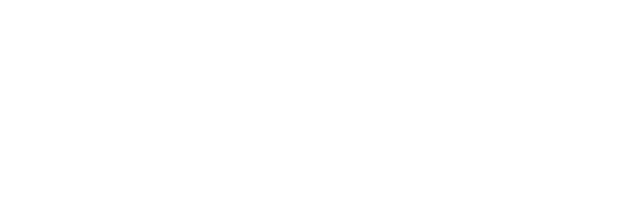 作品1作者姓名照片作品1创作说明作品2作品名称照片作品2作者姓名照片作品2创作说明